В соответствии со статьями 82, 41-43, 46 Градостроительного кодекса Российской Федерации, пунктом 3 статьи 21 Закона Нижегородской области                   от 23 декабря 2014 года № 197-З «О перераспределении отдельных полномочий между органами местного самоуправления муниципальных образований Нижегородской области и органами государственной власти Нижегородской области», пунктом 3.61 Положения о департаменте градостроительной деятельности и развития агломераций Нижегородской области, утвержденного постановлением Правительства Нижегородской области от 25 июля 2007 года № 248 и в связи с обращением Общество с ограниченной ответственностью «Архитектурное бюро «БЛиК» (далее – ООО «АБ «БЛиК») от 2 марта 2018 года п р и к а з ы в а ю:Разрешить ООО «АБ «БЛиК» подготовку документации по планировке территории (проект планировки и межевания территории) в границах проспекта Гагарина, улиц Военных Комиссаров, Маршала Жукова в Приокском районе города Нижнего Новгорода, за счет собственных средств согласно прилагаемой схеме № 52/18.Установить, что документация по планировке территории (проект планировки и межевания территории) в границах проспекта Гагарина, улиц Военных Комиссаров, Маршала Жукова в Приокском районе города Нижнего Новгорода должны быть представлены в департамент градостроительной деятельности и развития агломераций Нижегородской области не позднее одного года со дня издания настоящего приказа.Управлению территориального планирования департамента градостроительного развития территории Нижегородской области направить настоящий приказ главе города Нижнего Новгорода для его опубликования и размещения на официальном сайте администрации города Нижнего Новгорода в сети «Интернет».Управлению экономического обеспечения градостроительной деятельности департамента градостроительного развития территории Нижегородской области разместить настоящий приказ на официальном сайте департамента в сети «Интернет».Настоящий приказ вступает в силу со дня его подписания.Директор департамента                                                                        А.В. Бодриевский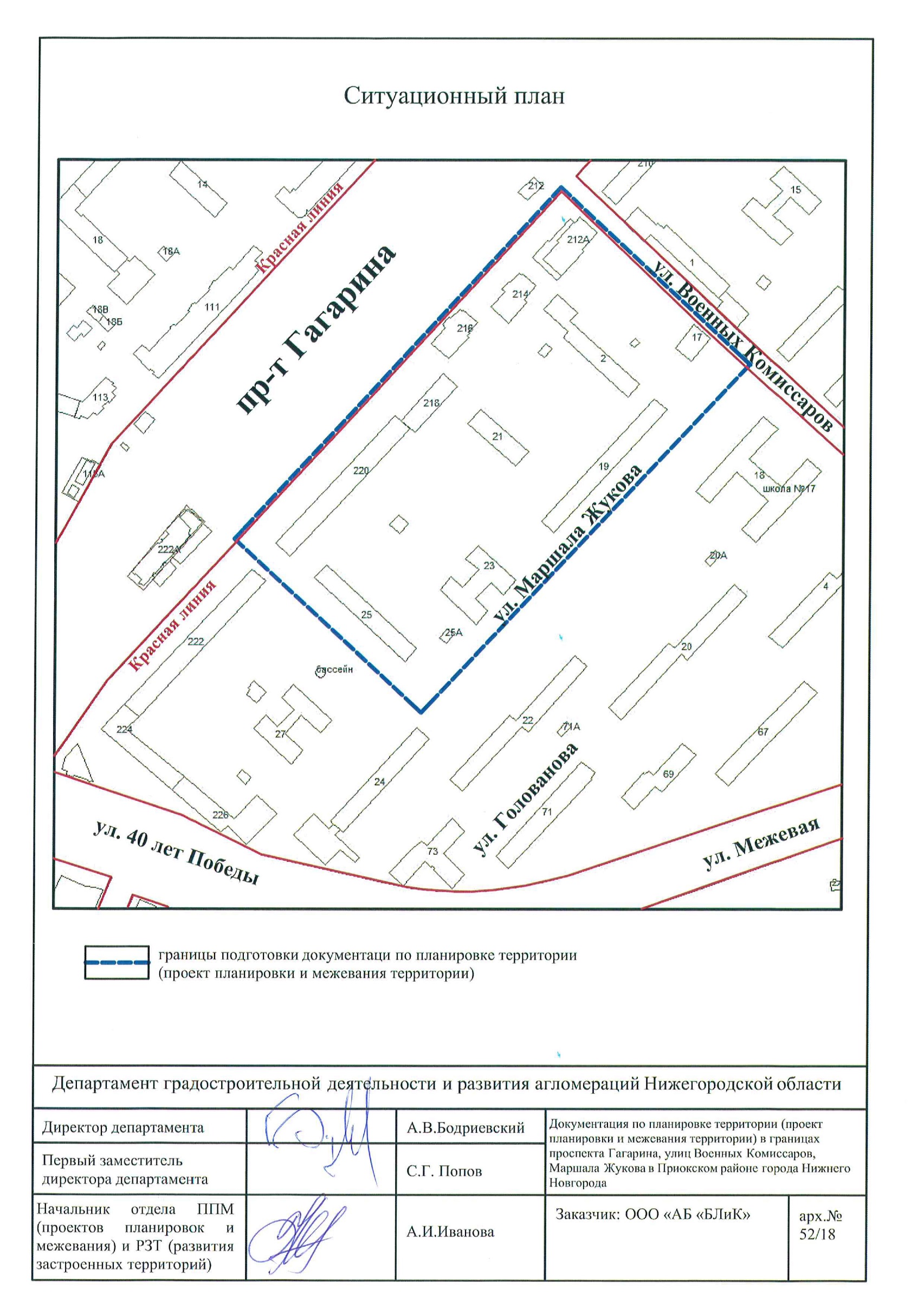 4 мая 2018 года4 мая 2018 года07-02-02/2907-02-02/29О подготовке документации по планировке территории (проект планировки и межевания территории) в границах проспекта Гагарина, улиц Военных Комиссаров, Маршала Жукова в Приокском районе города Нижнего НовгородаО подготовке документации по планировке территории (проект планировки и межевания территории) в границах проспекта Гагарина, улиц Военных Комиссаров, Маршала Жукова в Приокском районе города Нижнего НовгородаО подготовке документации по планировке территории (проект планировки и межевания территории) в границах проспекта Гагарина, улиц Военных Комиссаров, Маршала Жукова в Приокском районе города Нижнего Новгорода